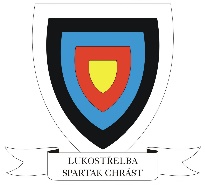 Přebor České republiky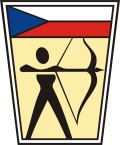 žactva do 10 letv terčové lukostřelbě – 19.6.2021  A. Všeobecná ustanovení: Pořadatel:	Český lukostřelecký svaz Tech. zajištění:	LO TJ Spartak Chrást, z.s.Datum:	19. června 2021 Místo konání:	Chrást, DolanskáB. Technická ustanovení: Předpis:		závodí se podle pravidel WA, Uspořádání a rozpisu soutěží ČLS pro rok 202021, Soutěžního řádu ČLS a podle ustanoveních tohoto rozpisu.Sestava:	ŽWA 720Kategorie:	reflexní luk žáci 9-10 let, žákyně 9-10 let, žáci 6-8 let, žákyně 6-8 let 	holý luk žáci 9-10 let, žákyně 9-10 let Soutěž:	jednotlivci, družstva (omezení dle Soutěžního řádu ČLS, čl.5.3.3.)Startují: 	řádně přihlášení lukostřelci s platnou střeleckou licencí (na rok 2021), kteří jsou zařazeni do postupového klíče pro Přebor ČR, viz Uspořádání a rozpis soutěží v lukostřelbě pro rok 2020/2021Občerstvení: bude zajištěno v prostorách střelnice Přihlášky:		jmenovité přihlášky svých členů a kapitána družstva zašlou oddíly a kluby do 14. června 2021 adresy:Martin Zahradník	Pavla PelikánováRooseveltova 43	Benátská 415669 02 Znojmo	330 03 Chráststk@czecharchery.cz	pavla.pelikanova@tiscali.czDle Soutěžního řádu ČLS čl.5.1 musí být družstva do soutěží nahlášena spolu s přihláškou jednotlivců. Počty družstev přijaté ke dni uzávěrky přihlášek jsou konečné.V případě hostování, lze doplňovat družstva maximálně týden před závodem. Po termínu přihlášek nelze přihlásit nové družstvo do jakékoli kategorie.Finální úprava složení družstev je možná při  prezenci. Za pozdní přihlášení bude udělena pokuta dle SŘ ČLS. Ubytování:	Např.: https://www.kavarnachrast.cz/, http://www.penzion-velicky.cz/ Startovné:	startovné jednotlivci:	250 KčČasový rozpis:Sobota 19.6.202109:00 – 09:30	prezentace09:45 – 10:00	schůzka kapitánů10:00	slavnostní zahájení10:15	kontrola nářadí10:30	trénink (3 sady) a zahájení závoduTituly a ceny:	viz čl. 5.3.4 Soutěžního řádu ČLSUpozornění:všichni závodníci startují na vlastní nebezpečí a startují v řádném sportovním úboru a oddílové dresu.zákaz použití CAMO vzorů na oblečení, doplňcích a sportovním náčinízákaz vstupu do prostoru lukostřelnice se zvířatypřihlašování přes rcherz bude otevřeno jen pro hromadné přihlášky oddílů/klubů a nenahrazuje řádnou přihlášku dle tohoto rozpisu.všichni účastníci MČR, trenéři, doprovod, hosté jsou povinni dodržovat platné hygienické předpisy vydané MZČR v době konání MČR.V Plzni dne 9.5.2021Pavla PelikánováŘeditelka závodu